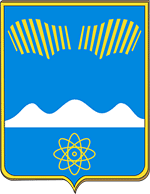 АДМИНИСТРАЦИЯ ГОРОДА ПОЛЯРНЫЕ ЗОРИ С ПОДВЕДОМСТВЕННОЙ ТЕРРИТОРИЕЙПОСТАНОВЛЕНИЕ«____» ноября 2023 г.								 № ____О проведении ярмарки «Новогодние зори»В соответствии с Федеральным законом от 06.10.2003 № 131-ФЗ "Об общих принципах организации местного самоуправления в Российской Федерации", постановлением Правительства Мурманской области от 18.07.2016 № 349-ПП "Об утверждении порядка организации ярмарок и продажи товаров (выполнения работ, оказания услуг) на них на территории Мурманской области", Уставом города Полярные Зори с подведомственной территории, в целях наиболее полного удовлетворения потребностей населения муниципального образования и продвижения товаров местных производителей на потребительском рынке города, п о с т а н о в л я ю:Организовать проведение ярмарки "Новогодние зори" (далее -Ярмарка) 28 декабря 2023 года с 11.00 до 19.00 на площади им. А.С. Андрушечко г. Полярные Зори с подведомственной территорией.Утвердить ассортиментный перечень и количество торговых мест для организации выездной торговли при проведении Ярмарки согласно Приложению.3. Отделу экономического развития и потребительского рынка (Верхоланцева О.И.) организовать приём заявлений от потенциальных участников выездной торговли при проведении Ярмарки в срок до 20 декабря 2023 года.4. МКУ «Управление городским хозяйством» (Смирнов Л.Н.):4.1. Обеспечить уборку площади им. А.С. Андрушечко от мусора перед проведением и после проведения мероприятия.4.2. Разместить мусорные баки во время проведения мероприятия.5. Предложить МО МВД РФ «Полярнозоринский» (Тимофеев О.Ю.) в месте проведения Ярмарки усилить охрану общественного порядка.6. Контроль за исполнением настоящего постановления возложить на заместителя главы города Полярные Зори с подведомственной территорией Семичева В.Н.7.Настоящее постановление вступает в силу со дня его официального опубликования.Глава города Полярные Зорис подведомственной территорией				М.О. ПуховВизы согласования:Правовой отдел			___________		 «__» _____ 2023 годаМКУ «УГХ» 			___________		 «__» _____ 2023 годаОЭРиПР1-в дело, 1-ОЭРиПР, 1-МКУ «УГХ»Приложение № 1 к постановлению администрации города Полярные Зориот «___» ноября 2023 г.  № _______Ассортиментный перечень и количество торговых мест для организации выездной торговли при проведении ярмарки «Новогодние зори»Новогодняя атрибутика;Изделия декоративно-прикладного творчества;Мёд и продукты пчеловодства;Специи, сухофрукты, орехи;Хлебобулочные и кондитерские изделия;Молочная продукция;Мясная продукция;Рыбная продукция.